COMUNICATO N. Agli alunni e ai genitori delle classi coreutiche Ai docenti interessatiOggetto:Verifica annuale delle Classi 1-3-4-5- CO e  valutazione di fine primo biennio classe 2COSi comunica alle  classi 1-2-3-4-5 CO, ai genitori e ai docenti interessati  che  il giorno 16 Maggio si svolgerá la verifiche annuale e la valutazione di fine primo biennio, con il Maestro Josef Fontano referente dell’Accademia Nazionale di Danza di Roma nei seguenti orari:-5 CO -9:00 /10:30 -3-4-5 C0 indirizzo clas.- 10:30/11:00 (Lago dei cigni)-3 C0 -  4CO indirizzo cont.- 11:15/ 11:45 Pausa -1CO -15:00/ 15:30-2 CO – 15:45 / 17:45Gli alunni devono recarsi nei camerini per potersi preparare 30 minuti prima dell’inizio delle propria verifica. Successivamente rientreranno in classe per il normale svolgimento delle lezioni. Si fa presente che l’orario delle veriche  potrebbe subire dei ritardi.Busto Arsizio ,il 11.5.17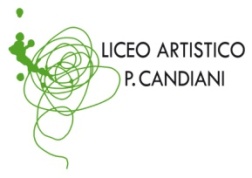 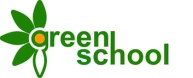 Liceo Artistico Statale Paolo CandianiLiceo Musicale e Coreutico Statale Pina Bauschsez. Musicale e sez. CoreuticaVia L. Manara, 10 – 21052 Busto Arsiziowww.artisticobusto.gov.ittel. 0331633154 – Fax 0331631311Email: licartib@artisticobusto.com     Pec: vasl01000a@pec.istruzione.itCod. Mec. VASL01000A – C.F.81009790122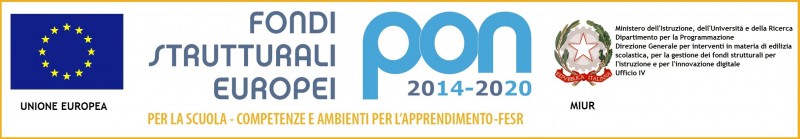 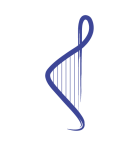 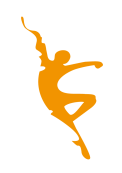 Liceo Musicale e CoreuticoPina Bausch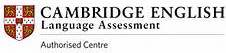 Rev. 0628/11/16COM7.2Liceo Artistico Statale Paolo CandianiLiceo Musicale e Coreutico Statale Pina Bauschsez. Musicale e sez. CoreuticaVia L. Manara, 10 – 21052 Busto Arsiziowww.artisticobusto.gov.ittel. 0331633154 – Fax 0331631311Email: licartib@artisticobusto.com     Pec: vasl01000a@pec.istruzione.itCod. Mec. VASL01000A – C.F.81009790122Liceo Musicale e CoreuticoPina Bausch